Всероссийский конкурс достижений талантливой молодежи «Национальное достоянии России – 2024»Секция: «Сельское хозяйство. Животноводство»Тема: «Инновационные биотехнологические методы повышения воспроизводительных качеств стада мясного скота абердин – ангусской породы»Автор: 
Студент 2 – го курса специальности «Зоотехния» Научный руководитель: доктор сельскохозяйственных наук, профессор 
Лебедько Егор Яковлевич, заслуженный работник сельского хозяйства Российской ФедерацииМесто выполнения работы: ФГБОУ ВО «Брянский государственный аграрный университет»2024 – 2025Содержание1. Ведение.....................................................................................................................4
2. Основная часть ........................................................................................................5
2.1 Цель исследований................................................................................................5
2.2 Задачи исследований.............................................................................................5
3. Место, материал и методика проведения исследований.....................................5
3.1 Место проведения исследований.........................................................................5
3.2 Материал для исследований.................................................................................5
3.3 Методика исследований.....................................................................,..................5
3.3.1 Методики по использованию сексированного семени...................................5
3.3.2 Методики по применению эмбриоопересадок................................................6
3.3.3 Методики по геномной оценке племенных животных по индексам.............6
4. Результаты исследований и их обсуждение.........................................................7
4.1 Племенной репродуктор филиал ООО «Брянская мясная компания» -
ведущее племенное стадо по разведению мясной абердин – ангусской породы
скота в России.............................................................................................................7
4.2 Использование сексированного (разделенного по полу, sexedsemen)
семени быков – производителей в практике ведения специализированного
мясного
скотоводства...............................................................................................................11
4.3 Использование эмбриоопересадок в технологии ведения
специализированного мясного скотоводства.........................................................12
4.4 Индексная геномная оценка племенного абердин – ангусского мясного
скота............................................................................................................................165.Выводы.................................................................................1. ВведениеЗа последние десять лет отрасль мясного скотоводства в России претерпела существенные кардинальные изменения. До 2010 года отрасль как таковая практически отсутствовала. В течение 2010 – 2013 гг. интенсивно осуществлялась реализация ряда крупных инвестиционных проектов в области мясного скотоводства, в том числе и крупнейшего в России проекта по производству «мраморной» говядины в ООО «Брянская мясная компания» с использованием мясной абердин – ангусской породы скота.В Российской федерации мясной скот разводится в 57 субъектах. Генофонд мясного скотоводства представлен 270 племенными стадами по разведению 15 пород. Производство говядины в России за период с 2009 по 2018 год увеличилось в 7,5 раз, поголовье скота, воспроизводимого по технологии «корова – теленок» более чем в 5 раз [1,2].В современных условиях ведения отрасли в направлении селекционно – племенной работы эффективно применяются новые методы геномной селекции. Это технологии современной селекции животных, позволяющие при использовании равномерно распределенных по геному ДНК – маркеров проводить отбор по генотипу в отсутствии данных о генах, влияющих на тот или иной признак.Геномная селекция позволяет сэкономить до 90% средств, затрачиваемых на оценку быков – производителей и сократить время их оценки с 6 лет до 1 года 9 месяцев.В ООО «Брянская мясная компания» широкое распространение получило искусственноe осеменение коров и телок, в том числе использование сексированного семени (разделенного по полу) быков – производителей и трансплантация эмбрионов [3].Применяемые в племрепродукторы новые методы селекционно – племенной   и технологической работы направлены на повышение воспроизводительных качество стада и его породно – продуктивных показателей.2. Основная часть2.1. Цель исследований заключалась в аналитической оценке использования биотехнологических методов в повышении воспроизводительных качеств стада мясного скота абердин – ангусской породы.2.2. Задачи исследованийВ задачи исследований входило:Дать общую краткую оценку ООО «Брянская мясная компания»;Оценить результативность использования сексированного (разделенного по полу, sexedsemen) семени быков – производителей мясной породы;Изучить эффективность различных вариантов использования эмбриоопересадок в технологии ведения специализированного мясного скотоводства;Провести индексную геномную оценку племенного абердин – ангусского скота.3. Место, материал и методика проведения исследований3.1. Место проведения исследований.Исследования выполнены в течении 2018 – 2019 гг. на базе племенного репродуктора филиала ООО «Брянская мясная компания» Брянской области.3.2. Материал для исследований.Материалом для исследований послужили первые зооветеринарные данные, характеризующие воспроизводство стада, по племенному репродуктору филиалу ООО «Брянская мясная компания» Брянской области3.3. Методики исследований.3.3.1. Методики по использованию сексированного семени.В современных условиях эффективного ведения специализированного мясного скотоводства весьма важным и значимым является использование генетического материала – сексированного (разделённого по полу) семени быков-производителей. Данное направление считается одним из самых инновационных методов в воспроизводстве стада и используется во всех странах с развитым мясным скотоводством [1,2]. Лидером по производству и реализации сексированного семени является американская компания CRI [3].3.3.2. Методики по применению эмбриоопересадок.В исследованиях использованы показатели получения эмбрионов методами in vitro и in vivo, результативность их пересадки. Данные биометрически обработаны на ПК с использованием пакета прикладных компьютерных программ в системе «Биометрия в MS Excel» [14].3.3.3. Методики геномной оценке племенных животных по индексам.В исследованиях применены генетические методы, общепринятые в США и Австралии по ЕРD/EBV современным селекционным признакам. Учитывали приоритетные признаки селекции животных: СЕD; BW; CW; JMF – MARBL. На основе результатов оценки племенное стадо распределяется на селекционно – производственные группы, каждая из которых имеет целевое направление и технологии производства «мраморной» говядины [10,12].ЕРD/EBV определяли для каждого племенного животного по методу BLUP на основе следующих данных:Происхождения;Генома;Собственной продуктивности;Оценки по качеству потомства.Приоритетными (в порядке убывания) при селекции быков являются следующие признаки:СЕD – легкость отелов коров;BW – живая масса телят при рождении;CW – масса туши;JMF – MARBL – «мраморная» говядина.4. Результаты исследований и их обсуждение4.1. Племенной репродуктор филиал ООО «Брянская мясная компания» - ведущее племенное стадо по разведению мясной абердин – ангусской породы скота в России.Мясное скотоводство в России в последнее время десять лет характеризуется увеличением поголовья чистопородных и помесных животных, в том числе благодаря импорту высокоценного скота лучших мясных пород мира, внедрение инновационных решений в технологиях содержания, кормления, селекции, разведения и менеджмента. Импорт высококачественного генетического материала ведущих мясных пород мира сопровождается как правило, трансфером новых технологий во всех сферах скотоводства. Наиболее эффективно эти процессы происходят в новых предприятиях, накопивший большой практический опыт ведения современного мясного скотоводства, обобщение которого имеет неоценимое значение для развития и качественного улучшения этой отрасли в стране в целом [1,2,3].В течение десяти лет благородя крупным инвесторам, таким как «Мираторг», «Албиф», Центр генетики «Ангус» и др., созданы крупнейшие не только в России, но и в европейской и мировой практике предприятия по мясному скотоводству и откорму скота. Эти предприятия стали «пионерами» внедрения инновационных технологий во всех сегментах производства говядины «От поля до потребителя», а также они реализуют наиболее перспективную в условиях России модель полной интеграции по вертикали, включая убой, переработку туш и реализацию высококачественной «мраморной» говядины. Примером такой новации является проект АПХ «Миратор» по развитию специализированного мясного скотоводства в ООО «Брянская мясная компания» в Брянской области. ООО «БМК» действует с 15 мая 2008 года. К реализации проекта по производству «мраморной» говядины АПХ «Мираторг» приступил в Брянской области в 2009 году [4]. АПХ «Мираторг» создал в Брянской области крупнейшее в Европе и мире производство высококачественной «мраморной» говядины. Проект не имеет аналогов в России по своей технологической оснащенности, экологической и промышленной безопасности, уровню ветеринарного контроля и ассортименту готовой продукции для любого потребителя от крупных корпоративных клиентов до розничных покупателей. По концентрации маточного поголовья на одном предприятии проекта ООО «Брянская мясная компания» считается единственным в мире и самым крупны [1,4,5].ООО «Брянская мясная компания» АПХ «Мираторг» - признанный лидер в России в области производства говядины. Достигать высоких производственных показателей помогает предприятию высокие технологические, применяемые в производстве продукции и оптимально выстроенная система бизнес – производств. Компания является безоговорочным лидером в направлении развития мясного скотоводства в России и Европе, мире.Вертикально – интегрированная бизнес – модель включает в себя всю цепочку создания продукта: от обширных площадей пастбищ и полей для выращивания зерновых и других культур до высокотехнологичного завода по убою и переработке крупного рогатого скота. Контроль качества «От поля до прилавка» гарантирует потребителю лучший продукт на сегодняшнем мясном рынке [5].Проект ООО «Брянская мясная компания» имеет общегосударственное заключение и направлен на обеспечение продовольственной безопасности России и импортозамещение.В таблице 4.1.1 представлена динамика численности мясного скота в течение ряда анализируемых лет.Таблица 4.1.1Численность скота абердин – ангусской породы в ООО «Брянская мясная компания» (на 01.01. года)В настоящее время численность скота (всего) превышает 680 тыс. голов, в т.ч. коров – более 256 тыс. голов.За годы деятельности компания нарастила производство высококачественной говядины, о чем свидетельствуют данные таблицы 4.1.2.Таблица 4.1.2Производство высококачественной говядины в ООО «Брянская мясная компания» (тыс. тонн, в живой массе)За 2018 год для общественного животноводства компания заготовила хначимое количество различных кормов (Таблица 4.1.3).Таблица 4.1.3Показатели заготовки кормов для скота в ООО «Брянская мясная компания» (за 2018 год)В 2019 году на фермах компании получено 234 тыс. голов телят. Мясное скотоводство в компании базируется на функционировании 99 модульных типовых ферм, в т.ч. 49 расположены на территории Брянской области.В компании ведется углубленная селекционно – племенная работа по специально разработанной комплексной программе на период до 2024 года. В разведении абердин – ангусского скота применяется основной метод селекции – по линиям. В декабре 2019 года предприятие во второй раз получило статус племенного репродуктора. Построен и функционирует Элевер на 40 племенных быков, широко внедрено искусственное осеменение коров и телок, используется для племенных целей сексированное семя и эмбриопересадки, внедряется геномная селекция племенного скота по специальным расчетным индексам. АПХ «Мираторг» выделило 600 млн. рублей на закупку оборудования по производству сексированного семени.Благодаря внедрению новых современных технологий в производство общее поголовье скота абердин – ангусской породы к 2022 – 2024 гг. возрастет и составит 1 млн. голов.В племенном репродукторе филиала ООО «Брянская мясная компания» на сегодня общая численность племенных коров составиляет 30616 голов. К 2016 году их численность возрастает вдвое и составляет 64590 голов (Таблица 4.1.4)Таблица 4.1.4Показатели роста численности племенных коров абердин – ангусской породы в филиале ООО «Брянская мясная компания» (данные на 01.01 каждого года, голов)4.2. Использование сексированного (разделенного по полу, sexedsemen) семени быков – производителей в практике ведения специализированного мясного скотоводства.За последние 15 лет в интенсивных технологиях производства молока и говядины посредством развития и использования новейшей генетики и приемов воспроизводства, произошла биологическая революция, заключающаяся в использовании геномной оценки для селекции икоммерческого использования сексированного семени для искусственного осеменения коров и тёлок [1,3,4].По причине огромного влияния пола телёнка на всю систему воспроизводства, пол особи считается наиболее важной генетической характеристикой [2]. По этой причине сексированное семя продолжит быть одним из главных факторов эффективного ведения скотоводства, и, в частности, мясного [2,5]. Результатом применения новейших технологий стало появление нового генетического продукта под торговой маркой SexedULTRA 4M (ультрасексированная сперма с концентрацией 4 млн. сперматозоидов), что позволяет производителям поддерживать показатель плодотворных осеменений на уровне использования традиционной  спермопродукции [6]. Использование сексированного семени как в молочном, так и в мясном скотоводстве, имеет свои плюсы [1,3] и минусы [2,4,7].В племенном репродукторе филиале ООО «Брянская мясная компания» эффективно используется сексированное семя, направленное на получение в максимальной степени бычков. В 2016 году было получено 50% бычков, в 2017 году – 67 % и в 2018 году – 75 % бычков. Из проведённых в первом полугодии 2019 года 58 % отелов коров и телок было получено 81,91% бычков.Следует отметить, что сексированное семя в сегодняшних условиях в России пока не производится, оно закупается за рубежом [3],  при этом цена одной дозы варьируется от 2 до 2,5 тыс. рублей и более [4,5].Сексированное семя уже длительное время успешно применяется во многих странах мира, включая США, Канаду и ЕС. Так, например, по официальной статистике Минсельхоза США в период с 2006 по 2008 год сексированным семенем было осеменено 116846 тёлок и 24239 коров [7].4.3 Использование эмбриоопересадок в технологии ведения специализированного мясного скотоводства.В июне 2017 года в России была зарегистрирована новое объединение - некоммерческая общественная Ассоциация заводчиков абердин-ангусского скота. У истоков организации стояли два имеющихся в стране племзавода по породе: ООО «Суерь» (Курганская область) и ООО «Стивенсон-Спутник» (Ленинградская область),  в основе поголовья которых скот австралийского и американского происхождения. Оба хозяйства прошли путь от племрепродукторов, работающих с импортным генетическим материалом, до племзавода, в которых сосредоточено племенное ядро мясного скота абердин-ангусской породы на территории России [3].12 апреля 2019 года АПХ «Мираторг» запустил в работу «Центр геномной селекции» в городе Домодедово Московской области. Он является резидентом «Сколково» и войдет ТОП-5 мировых генетических центров исследования генома свиней, а также крупного и мелкого скота. Центр позволит решать сложнейшие задачи по оценке генов и генотипов всех видов сельскохозяйственных животных. Операционный бюджет Центра – 4,4 млрд. рублей, включая 112 млн. рублей инвестиций в автоматизированное лабораторное оборудование [3,6,8,9].Геномная селекция - метод племенной работы, основанный на изучении ДНК. В сочетании с классическими методами она позволяет точно прогнозировать племенную ценность животного, практически сразу после рождения, и улучшать генофонд популяций, фиксируясь на экономически важных признаках. Центр может выполнять около 400 тыс. исследований ДНК в год с возможностью удвоения [11,13,15].АПХ «Мираторг» показал, что развитие АПК дает существенный мультипликативный эффект для роста смежных отраслей экономики, а также развития биохимии, генетики и молекулярной биологии.По итогам 2018 года АПХ «Мираторг» занял второе место в рейтинге крупнейших производителей мяса, составленном «АгроИнвестором».Проект «Мираторга» - «Центр геномной селекции», открывает новый этап в эффективном использовании фундаментальной науки для осуществления прорыва в базовой и наиболее сложной отрасли сельского хозяйства – селекции [10,16,17].Центр открывает широкие возможности по генотипированию биологических образцов различных видов (животных, растений и человека) и будет решать задачи по созданию уникальной референтной генетической базы данных.С использованием этой базы может быть разработана и проводиться всероссийская система геномной оценки племенной и генетической ценности животных [4,18,19].Компания АПХ «Мираторг», используя потенциал Центра, планирует принять участие в подпрограммах Федеральной научно-технической программы развития сельского хозяйства на 2017-2025 годы.Начиная с 2015 года в ООО «Брянская мясная компания» началось производство эмбрионов при использовании собственной базы маточного стада (коров, нетелей, тёлок). За период с 2015 по 2018 годы был получен 93661 эмбрион (Таблица 4.3.1).Таблица 4.3.1Производство эмбрионов по годамВ ООО «Брянская мясная компания» применяют два основных метода получения эмбрионов: in vivo и in vitro.In vivo - вымывание зрелых эмбрионов, развитие которых происходит в организме животного [5,20,21].In vitro - получение ооцитов, развитие которых до стадии зрелых эмбрионов проводится в лабораторных условиях.Для производства эмбрионов преимущественно на 75-80 % использовали технологию in vitro, которая подразумевала получение от коров-доноров яйцеклеток и дальнейшее их оплодотворение, культивирование и получение эмбрионов в пробирках. На 20-25 % использовалась технология in vivo, в которой осуществлялось проведение супер-овуляции донора и её осеменение с последующим вымывание эмбрионов из рогов матки [6,7,22,23].Использование технологии in vitro отличается преимуществом от технологии in vivo. Эти преимущества заключаются в следующем:Технологичность (к корове-донору можно возвращаться через каждые 14 дней, в отличие от технологии in vivo, когда к донору надо возвращаться через каждые 75 дней).Максимально можно использовать сексированное семя быков-производителей.Технология in vitro имеет также и некоторые недостатки:На 10% ниже приживаемость эмбрионов. 40% против 50% по технологии in vivo.При культивации эмбрионов в пробирках отмечается повышенная крупноплодность телят при рождении. Телята живой массой при рождении суммарно на 4% рождаются крупнее.По причине крупноплодности количество живорождённых телят на 6% меньше, чем по технологии in vivo (Таблица 4.3.3).Таблица 4.3.3Распределение новорожденных телят, полученных по разным биологическим технологиямВ перспективе на основе комплексной аналитической оценки в компании технология in vitro будет превалировать.4.4. Индексная геномная оценка племенного абердин – ангусского мясного скота.Маточное стадо коров ООО «Брянская мясная компания» начало формироваться завозом племенных высокопродуктивных животных абердин – ангусской породы из США и Австралии.В процессе завоза импортный скот отвечал всем требованиям, четко прописанным в спецификациях на каждую партию скота:Телки чистопородные;Телки для быкопроизводящего племенного ядра;Молодые бычки для естественной случки с телками;Быки – производители – лидеры в абердин – ангусской породе в США для импорта семени; предназначенного для искусственного осеменения всех телок в синхронизированную охоту, а также коров быкопроизводящего племенного ядра.Все племенные бычки и телки являлись чистопородными животными черной ангусской породы, что подтверждаемо соответствующими сертификатами Американской Ангусской Ассоциации (для США) и Австралийского агентства по экспорту чистопородных животных для разведения (AGEGEA). Ниже в таблице 4.4.1, представлены требования к живой массе телок и быков для селекции и импорта из США и Австралии.Таблица 4.4.1Требования к живой массе телок и быков для селекции и импорта из США и АвстралииЗавозные племенные быки помимо фенотипа (рост, развитие, экстерьер, живая масса и т.д.) и чистопородности, были оценены генетически методами общепринятыми по ЕРD/EBV современным селекционным признакам.ЕРD (expected progeny) – американский термин, означающий ожидаемое различие или прогноз потомства животных по тому или иному признаку от базы сравнения в породе (от реперов). В Австралии это же понятие, определяемое по тому же методу что и в США, обозначается EBV (estimated breeding value), т.е. оценочная племенная ценность животного [20,24]     ЕРD/EBV определяют для каждого племенного животного по методу BLUP (т.е. с корректировкой на ненаследственные факторы) на основе следующих данных:Происхождение (из базы данных породной Ассоциации);Геном (в США на основе ДНК – тестов);Собственная продуктивность;Оценка по качеству потомства.Точность прогноза племенной (генетической) ценности животного обозначается как АСС. Значение этого показателя колеблется от 0 до 1 и изменяется по мере накопления данных из указанных выше четырех источников информации. Считается его значение высокодостоверной (0,8 – 0,9) при наличии оценки по 500 и более потомкам [9,24,25].Приоритетным (в порядке убывания признаков) при селекции быков являются ЕРD/EBV по следующим основным признакам [9,26,27].СЕD – легкость отелов коров, означающая генетическую оценку животного по процессу лёгких отелов (без родовспоможения у коров – первотелок, спаренных с оцениваемым быком (плюс или минус к базе спаривания).BW – живая масса телят при рождении, означающая генетическую оценку (разницу) по живой массе бычков – сыновей оцениваемого быка. Выражается в фунтах (США) и в кг (Австралия)Рост. 3.1. По WW, т.е. по живой массе телят при отъеме. Выражается в фунтах (США) и в кг (Австралия).3.2. По YW, живой массе в 365 дней в США и W – 400, живой массе в возрасте 400 дней в Австралии. Выражается в фунтах (США) и в кг (Австралия).CW – масса туши. Выражается в фунтах (США) и в кг (Австралия).JMF – MARBL – «мраморность» мяса, она определяется как разница в баллах при оценке ультразвуковым сканированием самого животного и его потомства.     В племенном репродукторе филиала ООО «Брянская мясная компания» использовались высококлассные животные абердин – ангусской породы наиболее известных в мире племенных заводов США и Австралии 
(Таблица 4.4.2).Таблица 4.4.2Отдельные показатели собственной продуктивности скота наиболее известных в мире племенных заводов США и Австралии – поставщиков быков и телок в племенное быкопроизводящее ядро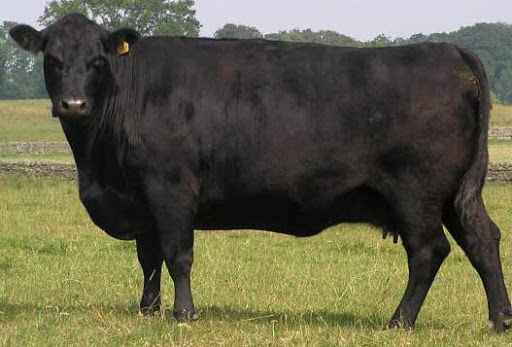 Рис. 1. Типичная корова абердин – ангусской породы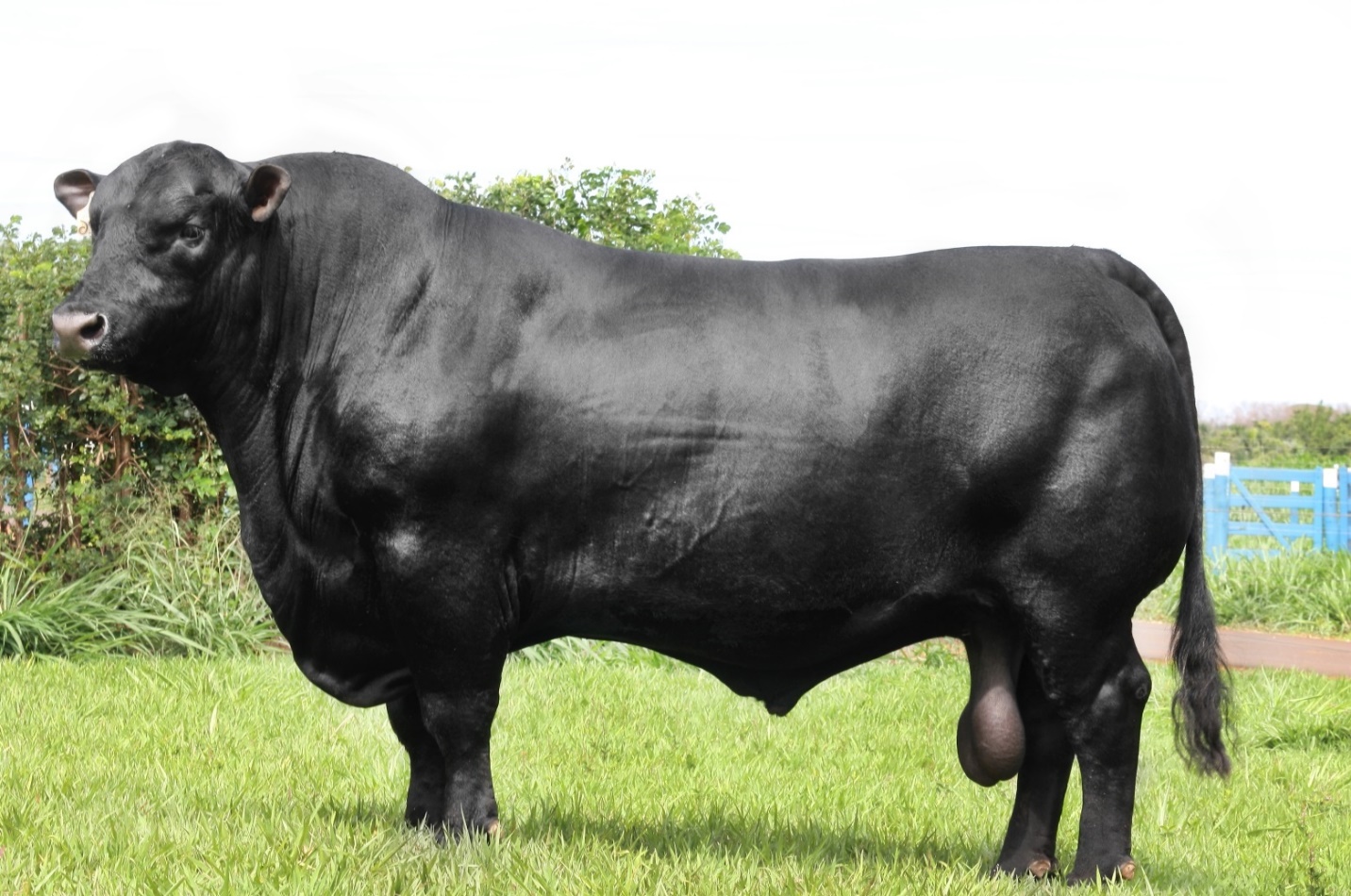 Рис. 2. Типичный бык абердин – ангусской породыК быкам, используемых в естественной случке в племрепродукторе, предъявляются высокие требования (Таблица 4.4.3).Таблица 4.4.3Минимальные значения EBV для отбора бычков в АвстралииПри использовании геномных методов и приемов селекции в племенном репродукторе обеспечивается прогресс стада [27,28,29,30].Показатели значений отдельных индексов ЕРD быков, принадлежащих станции по искусственному осеменению сельскохозяйственных животных племенного репродуктора филиала ООО «Брянская мясная компания» представлены в таблицах 4.4.4 и 4.4.5.Таблица 4.4.4Среднее значение некоторых индексов EPD быков, которые размещались на Станции взятия семениТаблица 4.4.5Среднее значение индексов EPD быков, которые находятся на станции в разрезе линейной принадлежностиРассматривая значения индексов быков по их принадлежности к отдельным линиям очевидно, с большой точностью можно выделить к племенному использованию лучших быков – производителей. Так, например, при среднем значении по 21 быку – производителю по всей выборке по индексу Marb 1,00 выделены три линии с его значением от 0,77 до 1,11.5. Выводы5.1. ООО «Брянская мясная компания» является ведущим племенным репродуктором по разведению абердин – ангусской породы мясного скота, внедряющим инновационные технологии для повышения воспроизводительных качеств стада с общим поголовьем коров более 256 тыс. голов5.2. Применение сексированного семени быков – производителей в стаде племрепродуктора филиала ООО «Брянская мясная компания» позволило получить в общем балансе приплода в течение 2017 – 2019 гг. 67,0 – 81,9 % бычков, что позволяет целенаправленно регулировать рождение телят по полу.5.3. Из двух методов, применяемых в племрепродукторе по получению эмбрионов – in vitro и in vivo – наиболее эффективным при комплексной оценке считается in vitro, при этом распределение полученного потомства в филиале составляет и остается в перспективе на таком же уровне – 75 – 80 : 25 – 20 %5.4. Геномная индексная оценка племенных животных позволяет с высокой точностью отбирать для селекционного процесса лучших особей, способствующих существенно повысить потенциал мясной продуктивности бычков абердин – ангусской породы.6. Список литературыСовременные технологии производства говядины на откормочных площадках круглогодового действия (по материалам Республики Башкортостан): Практическое руководство // Р. С. Гизатуллин, Т. А. Седых, А. А. Катков, Г. Н. Габитова, Н. Ф. Низамутдинов, П. Д. Воробьев. – Уфа: Издательство Башкирского ГАУ, 2018. – 52 с.Смирнова М. Ф., Сафронов С. Л. Смирнова В. В. Практическое руководство по мясному скотоводству: Учебное пособие. – СПб.: Лань, 2016. – 288 с.Урынбаева Г. Н., Панин В. А. Инновационные технологии в мясном скотоводстве – основа увеличения производства говядины // Вестник мясного скотоводства. – 2010. – Том 4. - № 63. – С. 7 – 14. Гизатуллин Р. С., Седых Т. А. Адаптивная ресурсосберегающая технология производства говядины в мясном скотоводстве: Лгонография. – Saarbrücken: Palmarium Academic Publishing, – 2016. – 199 с.Лебедько Е. Я. Инновационная технология проиводства премиальной «мраморной» говядины: Учебное пособие. – Брянск., 2018. – 140 С.Технология (базовая) выращивания и откорма телят до получения белой и розовой телятины: Рекомендации / Г. П. Легошин, А. П. Мамонов, В. М. Брыков и др. – Дубровицы: ГНУ ВНИИС Россельхозакадемии, 2013. – 74 с.Смердина Т.В., Землянухина Т.Н. Влияние сексированного семени на воспроизводительные качества коров // Вестник Алтайского ГАУ. -2018. -№9 (167). -С. 96-102.Фомичев Ю., Стрекозов Н., Маркелова В., Ерохин А., Советкин С. Сексированная сперма быков криоконсервированная. Оценка качества и безопасности // Молочное и мясное скотоводство. -2012. -№5. -С. 2-4.Егизарян А.В., Лантух М.Н. Опыт работы с сексированным семенем в России и за рубежом // Молочное и мясное скотоводство. -2016. -№1.-С.6-8. Черняк Н., Гончарук О. Сексированное семя – инновация в молочном скотоводстве на этапе управления воспроизводства стада // Молоко и ферма. -2012. -№4. -С. 58-62. Брито Леонардо Ф.С. Прогресс в производстве сексированного семени: Рекомендации. -М., 2016. – 13 с. Милованов В.К., Ерохин А.С. Направления и перспективы искусственного регулирования соотношения полов в потомстве: Обзор // Сельское хозяйство за рубежом. -1980, - №1. -С. 43-47. Альбокринов Е.Г., Лебедько Е.Я., Сиберт Ю.В. Комплексная программа селекционно-племенной работы с абердин-ангусской породой мясного скота в племенном репродукторе филиале ООО «Брянская мясная компания» Брянской области на 2020-2024 годы: Практическое руководство. - Брянск. - 2019. – 142 с. Биометрия MS Excel: Учебное пособие / Е. Я. Лебедько, А. М. Хохлов, Д. И. Барановский, О. М. Гетманец. – СПб.: Издательство «Лань», 2018. – 178 с.  Мираторг: Центр геномной селекции: Буклет - М., 2019. – 24. Шичкин Д. Г. Племенные ресурсы и мясная продуктивность абердин – ангусской породы черной и красной масти в зоне Поволжья: Автореф. дис… кандид. С. – х. наук. – М., Лесные поляны, - 2015. – 24 с.  Генетичесая структура, методы разведения и селекции стада абердин – ангусской породы Брянской мясной компании / Г. П. Легошин, А. А. Никитин, М. Ю. Скворцов, Е. Г. Альбокринов // Молочное и мясное скотоводство. – 2015. - № 7. – С. 14 – 16. Белов М. В. Прикладные геномные технологии в SNP – генотипировании животных / М. В. Белов, А. А. Кудинов // «Теоретические и прикладные аспекты современной науки» Сборник научных трудов по материалам VII – ой Международной научно – практической конференции (31.01. 2015г., г. Белгород). – Белгород, 2015. – Т. 1. - № 7. – С. 88 – 90. Легошин Г. П., Шарафеева Т. Г. Повышение эффективности селеции быков в мясном скотоводстве // Зоотехния. – 2016. - № 1. – С. 6 – 9.  Глазко В. И. Геномная селекция крупного рогатого скота: исследовательские и прикладные задачи / В. И. Глазко // Известия ТСХА. – 2011 – Вып. 5. – С. 126 – 135.Сермягин А. А. Полногеномный анализ ассоциаций с продуктивными и репродуктивными признаками у молодого скота в российской популяции голштинской породы / А. А, Сермягин, Е. А. Гладырь, С. Н. Харитонов, А. Н. Ермилов, И. И. Стрекозов. Г. Брем. // Сельскохозяйственная биология. – 2015. - Том 51. – С. 182. 193. Баженова И. Ю. Влияние геномной оценки быков – производителей на продуктивные качества их дочерей // Молодежь и наука. – 2019. - № 4. – С. 22. Егиазарян А. В., Ланбух М. Н. Опыт работы с сексированным семенем с России и за рубежом // Молочное и мясное скотоводство. – 2016. – № 1. – С. 6 – 8. Костомахин Н. М. К вопросу об использовании сексированного семени в животноводстве // Главный зоотехник. – 2011. –  № 9. – С. 14 – 18. Корнев М. М., Фураева Н. С., Зверева Е. А., Воробьева С. С. Использование сексированного семени быков – производителей в осеменении телок молочных пород // Молочное и мясное скотоводство. – 2015. – № 8. – С. 10 – 12.  Результаты внедрения сексированного семени в молочном скотоводстве Кубани / А. Г. Кошаев, В. В. Усенко, А. В. Лихоман, Р. Д. Литвинов // Ветеринария Кубани. – 2014. –  № 6. – С. 72 – 76. Implementation of BHUP for breeding value estimation in Russian Federation / A. A. Kudinov, J. Juda, P. Uimari // Book of Abstracts of the 67th Annual Meeting of the European Federation of Animal Science, Bellast, UK. – 2017. - № 22. – P. 610. Никулин Д. М. Сексированное семя: Эффективность применения в молочном животноводстве // Нивы Зауралья. – 2014. - № 11 (122). – С. 47 – 49. Усенко В. В., Кошаев А. Г., Лихоман А. В., Литвинов Р. Д. Опыт и перспективы использования сексированного семени для увеличения поголовья молочных коров Кубани // Научный журнал КубГАУ. – 2014. - № 101. – С. 10 – 15.  Kudinov A. A. Upgrading Dairy Cattle Evaluation System in Russian Federation // Interbull Bulletin. – 2017. - № 51. – P. 67 – 74.     Трушкин Даниил Андреевич, Краснобай Александра Александровна Инновационные биотехнологические методы повышения воспроизводительных качеств стада мясного скота абердин – ангусской породы: Конкурсная работа для участия во Всероссийском конкурсе достижений талантливой молодежи «Национальное достижение России – 2020» (г. Москва).      Текст – 26 страниц. Список литературных источников – 30 наименований, в том числе 2 на иностранных языках. Таблиц – 10. Рис. – 2.      Научный руководитель: Лебедько Егор Яковлевич – доктор сельскохозяйственных наук, профессор, заслуженный работник сельского хозяйства Российской Федерации. ФГБОУ ВО «Брянский государственный аграрный университет»      Почтовый адрес: Россия, 243365, Брянская область, Выгоничский район, с. Кокино, ул. Советская, д. 5а, кв. 613. Трушкин Даниил Андреевич.E – mail: danya.trushkin.001@mail.ru     Почтовый адрес: Россия, 243365, Брянская область, Выгоничский район, с. Кокино, ул. Советская, д. 5а, кв. 301 Краснобай Александра АлександровнаE – mail: hohokt.951@mail.ru2024 годГодыЧисленность мясного скота, головЧисленность мясного скота, головГодыВсегоВ тыс. коров20122459132252013693644077420141534607547620152521951060862016331438127561201739505216495820184498911942192019635938240082ГодыПроизводство говядины, тыс. тонн (в живой массе)2013-20143,3201540,5201662,14201782,02018108,8201969,02020До 200КормаПлан заготовки с учетом угара и страхового запаса, тоннФактическое выполнениеФактическое выполнениеКормаПлан заготовки с учетом угара и страхового запаса, тоннТонн%Трава пастбищная28687902109941113Сенаж12310141546674126Сенаж в пленке1958427966143Сено660666063592Силос кукурузный15917742035004128Плющенное зерно кукурузы31037817906458ГодыПланируемое поголовье коров маточного стада, голов202030616202130775202236752202341967202448550202555974202664590ГодыКоличество произведенных эмбрионов, штукКоличество произведенных эмбрионов, штукКоличество произведенных эмбрионов, штукГодыВсегоИз них получено методомIn vivoИз них получено методомIn vitro20151050026257875201616997425012747201733306832624980201832858821424644201940000 (прогноз)680033200Технология получения телятНоворожденные телята, %Распределение новорожденных телят по живой массе, %Распределение новорожденных телят по живой массе, %Распределение новорожденных телят по живой массе, %Распределение новорожденных телят по живой массе, %Технология получения телятНоворожденные телята, %до 30 кг30-40 кг40-45 кг45 кг и вышеIn vitro90514063In vivo96692741Возраст животных, месяцевТребования к живой массе, кг по полуТребования к живой массе, кг по полуТребования к живой массе, кг по полуТребования к живой массе, кг по полуВозраст животных, месяцевБычкиБычкиТелкиТелкиВозраст животных, месяцевМинимальнаяВ среднем по группеМинимальнаяВ среднем по группе72702902402508310350250260935039026527510390430280295114304702953151247550031534013500530330355145255603503751555059037040516575620--17600650--18625680--19650710--ПоказателиПоказателиЗначениеЗначениеПоказателиПоказателиВ среднемОт – доThomas Angus Ranch, Oregon, USA, СШАThomas Angus Ranch, Oregon, USA, СШАThomas Angus Ranch, Oregon, USA, СШАThomas Angus Ranch, Oregon, USA, США1. Размер стада1. Размер стада1400-2. Живая масса бычков, кгПри рождении, BW36,630,7 – 46,42. Живая масса бычков, кгПри отъеме,WW, в 205 дней341,8298 – 3992. Живая масса бычков, кгВ возрасте 1 год627,7540 – 7373. Живая масса взрослых животных, кгКоровы, MW743650 – 10303. Живая масса взрослых животных, кгБыки, MW11371085 - 12154. Выход телят, %4. Выход телят, %90,788 – 922. Lawson’s Angus, Victoria and Western Australia, Australia, Австралия2. Lawson’s Angus, Victoria and Western Australia, Australia, Австралия2. Lawson’s Angus, Victoria and Western Australia, Australia, Австралия2. Lawson’s Angus, Victoria and Western Australia, Australia, Австралия1. Размер стада1. Размер стада1200-2. Живая масса бычков, кгПри рождении, BW37,132,5 – 41,22. Живая масса бычков, кгПри отъеме,WW, в 205 дней289,5274 – 3452. Живая масса бычков, кгВ возрасте 1 год590,7500 – 6503. Живая масса взрослых животных, кгКоровы, MW602597 - 6253. Живая масса взрослых животных, кгБыки, MW1085990 – 13004. Выход телят, %4. Выход телят, %90,589 – 923. TCRanch, Nebraska, USA, США3. TCRanch, Nebraska, USA, США3. TCRanch, Nebraska, USA, США3. TCRanch, Nebraska, USA, США1. Размер стада1. Размер стада553-2. Живая масса бычков, кгПри рождении, BW38,3-2. Живая масса бычков, кгПри отъеме,WW, в 205 дней299,5291,6 – 307,42. Живая масса бычков, кгВ возрасте 1 год514,8464,4 – 565,23. Живая масса взрослых животных, кгКоровы, MW607,5585 – 6303. Живая масса взрослых животных, кгБыки, MW1057,5990 – 11254. Выход телят, %4. Выход телят, %91,090 - 92ПризнакEBV быков для использованияEBV быков для использованияПризнакНа телкахНа коровах1. Легкость отелов прямая СЕD, %От 0,0 до +7От -1,6 до +7,02. Живая масса телят при рождении, кгОт -6,1 до +4,5От -6,1 до +5,83. Живая масса в возрасте 400 дней, кг62 – 17871 – 1784.Масса туши, кг43 – 11550 – 1155. «Мраморность», JMF,%От +0,5 до +4,5От +1,0 до +4,5Год постановки быковКол-во головСреднее значение индексовСреднее значение индексовСреднее значение индексовСреднее значение индексовСреднее значение индексовСреднее значение индексовСреднее значение индексовСреднее значение индексовСреднее значение индексовСреднее значение индексовСреднее значение индексовСреднее значение индексовСреднее значение индексовСреднее значение индексовГод постановки быковКол-во головCEDBWWWYWSCHPMilkCWMarbFatREWean Value($W)Feedlot Value($F)Beef Value($B)20171080,69651130,8612,227480,770,00680,647587147201812100,90661180,848,828511,000,00530,7775931662019690,88671220,8011,626651,110,00870,8370117197Линейная принадлежностьКол-во головСреднее значение индексовСреднее значение индексовСреднее значение индексовСреднее значение индексовСреднее значение индексовСреднее значение индексовСреднее значение индексовСреднее значение индексовСреднее значение индексовСреднее значение индексовСреднее значение индексовСреднее значение индексовСреднее значение индексовСреднее значение индексовСреднее значение индексовЛинейная принадлежностьКол-во головCEDBWWWYWSCHPCWMarbFatFatREREWean Value($W)Feedlot Value($F)Beef Value($B)BAR_EXT_TRAVELER_205252,50731330,6912,3681,020,04350,04350,530,538097164BOYD_NEW_DAY_8005580,74651130,269,8580,96-0,0134-0,01340,940,9466111186GAR_PREDESTINED5130,72631120,646,1521,320,01400,01400,850,858090179MYTTY_IN_FOCUS5100,58641171,4411,9510,760,00020,00020,750,757096158NEW_DESIGN_0361121,00731281,0213,9530,76-0,0090-0,00900,590,598494155QAS_TRAVELER_23-419-0,80681170,8510,9560,730,01600,01600,680,6870110168SITZ_TRAVELER_8180290,90701271,2713,6581,13-0,0065-0,00650,910,9173116198Средний показатель по быкам21100,82661180,8310,2551,000,00400,00400,800,8073101175В рейтинге показателей, средний индекс быков входит в ТОП лучших показателей, %В рейтинге показателей, средний индекс быков входит в ТОП лучших показателей, %25401515455515104010101515154